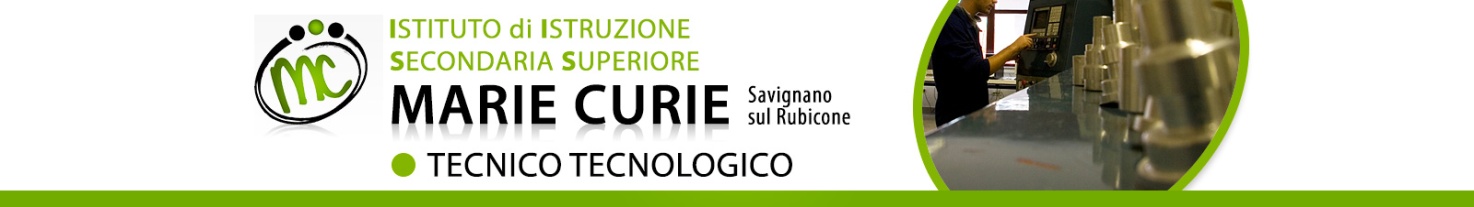 Programmazione didattica annualeAnno Scolastico 2020/2021Docente Prof./ Prof.ssa  Mara BagnoliMateria di insegnamento storiaClasse 3^C tRisultati di apprendimento in termini di Competenze (*)Riconoscere gli avvenimenti storici usando  connessioni con le strutture demografiche, economiche, sociali, culturali e  individuare le trasformazioni   nel corso del tempo. Essere in grado di valutare fatti e orientare i propri comportamenti personali, sociali e professionali. Stabilire collegamenti tra le tradizioni culturali locali, nazionali e internazionali,  in una prospettiva interculturale.Riconoscere il valore,  le potenzialità, i cambiamenti dei beni artistici e ambientali.Abilità(*) Collocare gli eventi storici nella giusta successione cronologica e nelle aree geografiche di riferimento.Interpretare i fatti  studiati  e gli accadimenti attraverso uno studio criticoRiconoscere le origini storiche delle principali istituzioni politiche, economiche e religiose nel mondo e le loro interconnessioni con l’attualità.Essere in grado di cogliere le relazioni tra lo sviluppo economico del territorio e le sue caratteristiche geo-morfologiche e le trasformazioni nel tempo.Discutere e confrontare diverse interpretazioni di fatti o fenomeni storici, sociali ed economici anche in riferimento alla realtà contemporanea . Conoscenze (*) /Contenuti ed Argomenti del Programmacon scansione temporale dei contenuti di apprendimento .Mesi di settembre-ottobre 2020Il FeudalesimoLa rinascita economica dopo l'anno Mille.La formazione delle Monarchie nazionali.L'Islam.Mesi di novembre – dicembre 2020 Le crociate: scontro tra civiltà.Il Comune e la Signoria.La scoperta del Nuovo Mondo.Mesi di gennaio –febbraio 2021 La perdita dell’autonomia italiana.Mesi di  marzo- aprile- maggio 2021La Riforma protestante.La Controriforma.La Rivoluzione IngleseMetodologia: Strategie educative, strumenti e tecniche di lavoro, attività di laboratorio, attività di progetto, didattica innovativa attraverso l’uso delle TIC/LIM, Metodi  Lezioni frontali esplicative Momenti collettivi d’aula in forma discorsiva Ricerche guidate e lavori di gruppo Lettura, analisi e discussione di testi, brani, articoli,.. Piattaforme, strumenti, canali di comunicazione:E-mail – Registro Elettronico - GSuiteStrumenti e metodi per la valutazione degli apprendimenti.Le operazioni di verifica, frequenti e sistematiche, avranno lo scopo di valutare e accertare le conoscenze acquisite dagli alunni, la continuità del grado di apprendimento e gli elementi di progresso dialettici e cognitivi. In questo modo gli alunni potranno essere seguiti nelle diverse fasi di studio ed elaborazione delle conoscenze ed abilità rilevando celermente eventuali difficoltà e ritardi nella preparazione. Le verifiche saranno effettuate mediante:test a risposta chiusa e/o aperta interrogazioni orali elaborati eseguiti singolarmente o in gruppo.In caso di DAD:  restituzione degli elaborati corretti, colloqui via meet, rispetto dei tempi di consegna, livello di interazione, test on line.Le valutazioni saranno attribuite su scala decimale (partendo da 3 arrivando a 10)Strumenti compensativiSe gli obiettivi non risulteranno in possesso di alcuni alunni, si predisporranno strategie di recupero in itinere; se invece risulterà in difficoltà un consistente numero, si lavorerà con metodologie differenti e si ri-adatterà la programmazione curricolare. Allievi DSA/BES Gli allievi DSA e BES seguiranno la programmazione della classe, utilizzando gli strumenti dispensativi e compensativi, indicati nei rispettivi PDP. . Sviluppo di contenuti (da svolgere in orario curricolare) funzionali ai percorsi e alleiniziative PCTO (ex ASL) programmate nel/i consiglio/i di classe di pertinenza: in attesa di disposizioni da parte del Ministero Pubblica Istruzione .Sviluppo di contenuti inerenti l’ insegnamento dell’Educazione Civica: I poteri dello Stato, Governo, Parlamento, Magistratura, Presidente del Consiglio e Presidente della Repubblica. Letture e approfondimenti  trattanti la Costituzione italiana. Monte ore dedicato annuo n.4 Savignano sul Rubicone, 31 ottobre 2020                        prof.ssa Mara Bagnoli(*) «Conoscenze»: risultato dell'assimilazione di informazioni attraverso l'apprendimento. Le conoscenze sono un insieme di fatti, principi, teorie e pratiche relative ad un settore di lavoro o di studio. Nel contesto del Quadro europeo delle qualifiche le conoscenze sono descritte come teoriche e/o pratiche. (*) «Abilità»: indicano le capacità di applicare conoscenze e di utilizzare know-how per portare a termine compiti e risolvere problemi. Nel contesto del Quadro europeo delle qualifiche le abilità sono descritte come cognitive (comprendenti l'uso del pensiero logico, intuitivo e creativo) o pratiche (comprendenti l'abilità manuale e l'uso di metodi, materiali, strumenti). (*) «Competenze»: comprovata capacità di utilizzare conoscenze, abilità e capacità personali, sociali e/o metodologiche, in situazioni di lavoro o di studio e nello sviluppo professionale e personale. Nel contesto del Quadro europeo delle qualifiche le competenze sono descritte in termini di responsabilità e autonomia.